Registration Form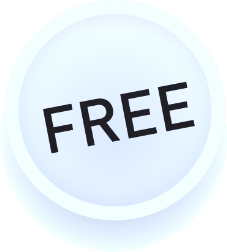 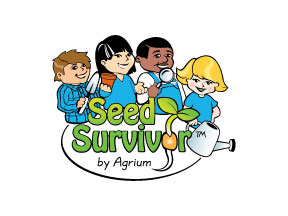 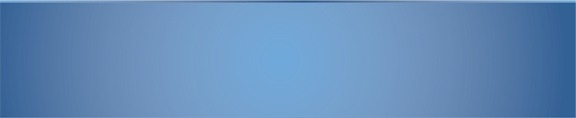 Grade 3 and 4 schools are invited 
to the Western Development Museum in Saskatoon 
for a one-day field trip that explores AGRICULTURE! 

Students are guided through a curriculum-based program that includes a hands-on lesson on growing healthy plants, interactive computer games, sunflower seed planting station, scavenger hunt and much more! Quick tips:The program occurs between September 19, 2016 and February 28, 2017We can accommodate up to 60 students per day. If you only have one classroom of children you may be with another school during the field tripWe require 1 adult for every 5 studentsThe program will run from 9:30am-2:30pm (can be adjusted to accommodate busing)Busing grants are available for schools in need. Contact the Program Coordinator for details programs@aitc.sk.caThe demand for the program is high. We may not be able to accommodate all of the requests
Please complete the following:School name:      School address:      Teacher name:       Email:      Phone:      Cell (will only be used in case of emergency):      Please provide the following details for all classrooms interested in attending: 
Teacher, Grade, Number of StudentsPlease list your preferred dates (refer to the calendar on page 2. Note some dates may already be spoken for):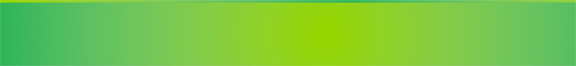  Example of Field Trip Timeline 
The timeline will be based on bus arrivals and is flexible. Students will be split into two groups
and will be led through each station.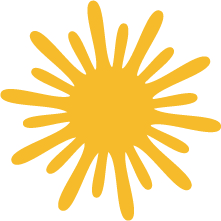 School Booking Calendar
Key: grey = not available to schools, highlighted yellow = schools can request date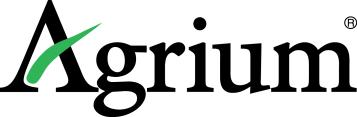 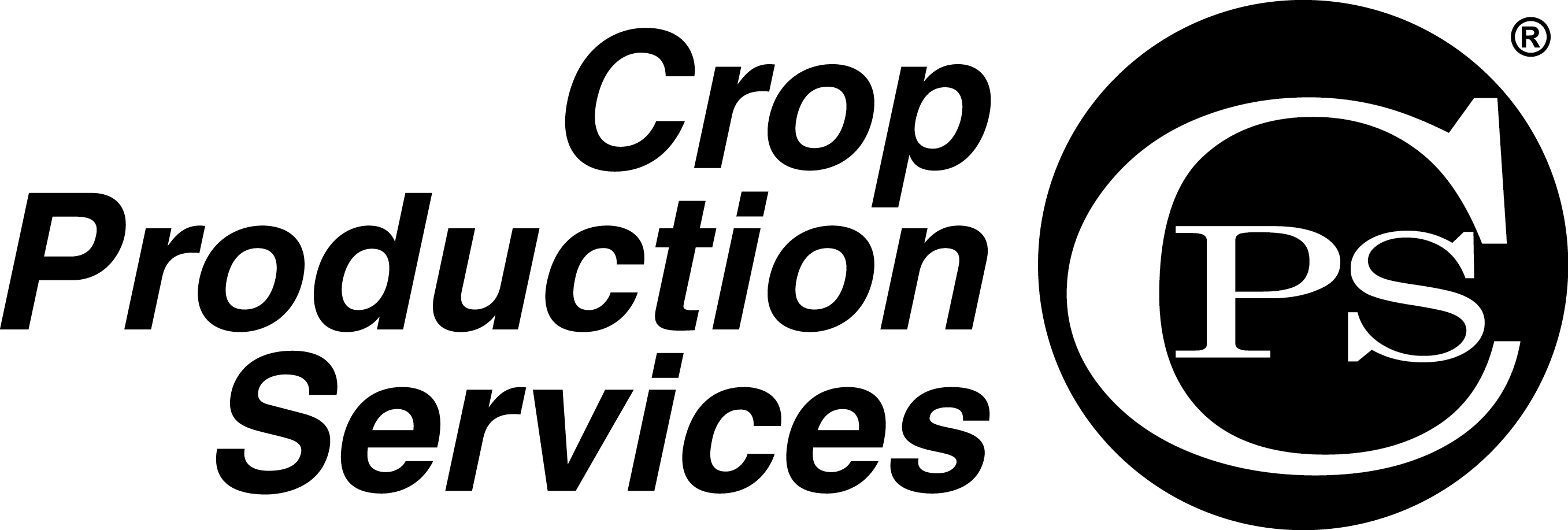 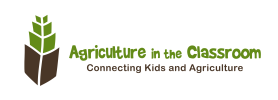 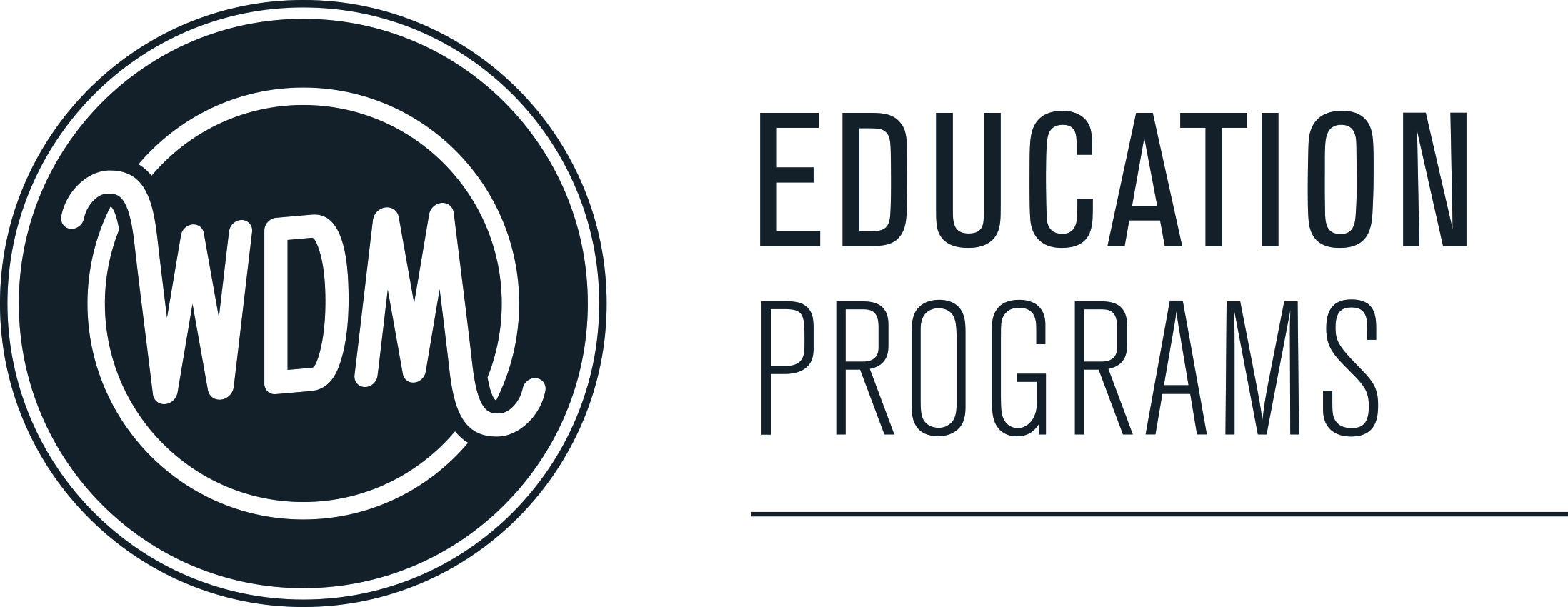 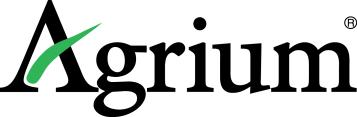 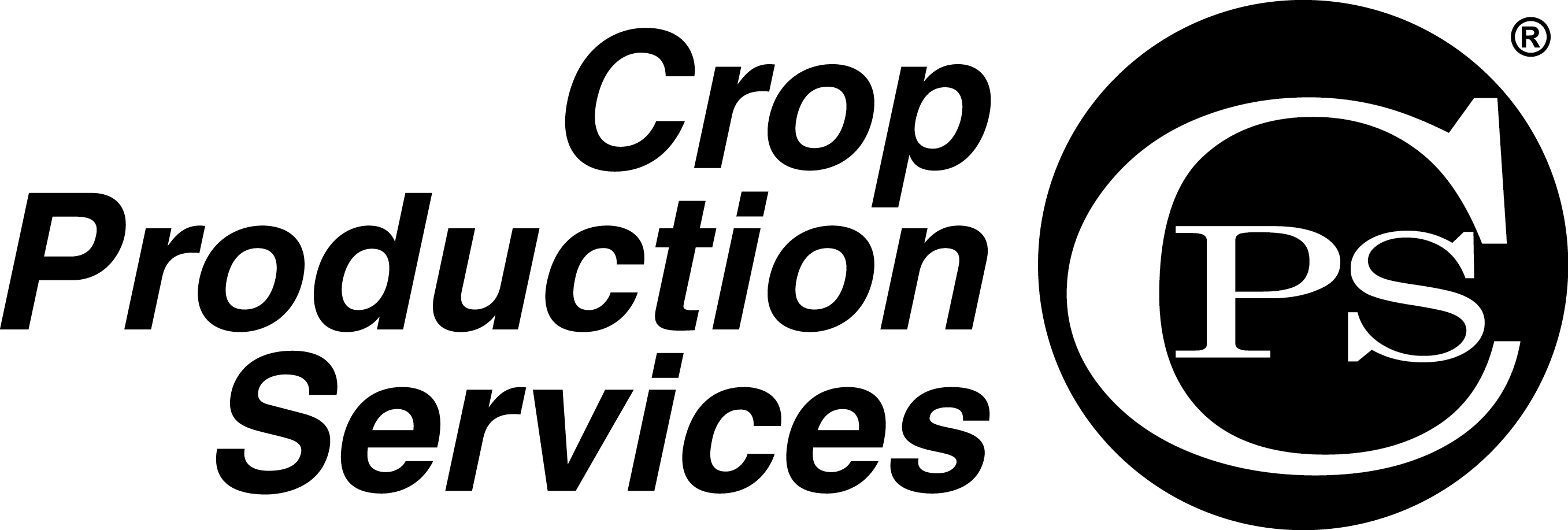 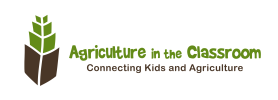 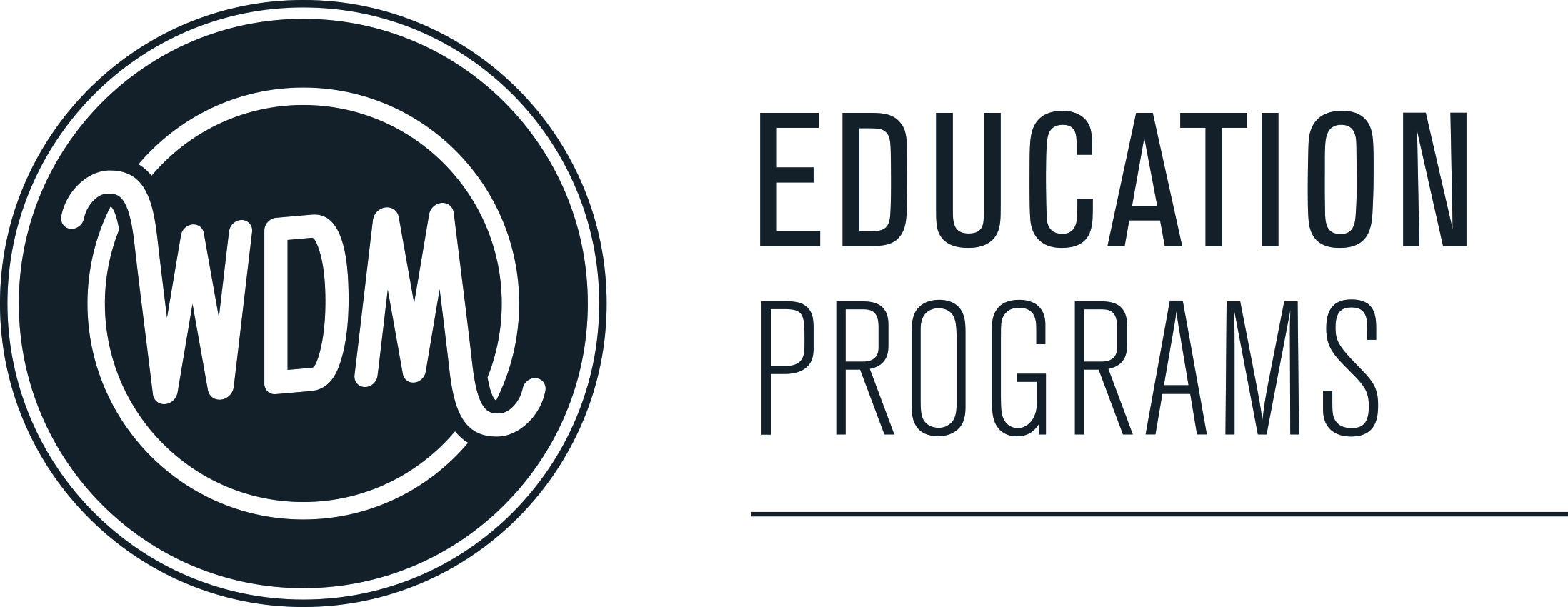 TimeDetails 9:30am30 minsMuseum Orientation 10:00am30 minsAgriculture in the Classroom: Importance of Agriculture 10:30am10 minsBody Break10:40am30 minsAgrium Seed Survivor (play curriculum based video games to learn about growing healthy plants and where food comes from)11:10am30 minsAgrium Seed Survivor  (plant a sunflower seed to take home and grow)11:40am30 minsLunch 12:10pm60 minsWestern Development Museum Scavenger Hunt (explore the museum finding fun facts 1:10pm10 minsBody Break1:20pm50 minsFarm to Fork and Beyond 2:10 pm10 minsSummary2:20pm School DepartsSeptember  2016September  2016September  2016September  2016September  2016SunMonTueWedThuFriSat11 12 13 14 15 Looking for two Gr. 3 classes to pilot the program. Free BUS available16 Looking for two Gr. 3 classes to pilot the program. Free BUS available17 18 19 20 HARVEST FESTIVAL21 HARVEST FESTIVAL22 HARVEST FESTIVAL23 24 25 26 27 28 29 30 Notes:October  2016October  2016October  2016October  2016October  2016SunMonTueWedThuFriSat2 34 5 6 7 8 OPEN to PUBLIC9 OPEN to PUBLIC10 Thanksgiving 11 12 13 14 15 16 17 18 19 20 21 22 23 24 25 26 27 28 Short day, close at 1PM29 November  2016November  2016November  2016November  2016November  2016November  2016SunMonTueWedThuFriFriSat31 1 2 3 4 4 5 6 7 8 9 10 11 11 12 13 14 15 16 17 18 18 19 20 21 AGRIBITION22 AGRIBITION23 AGRIBITION24 AGRIBITION25 AGRIBITION25 AGRIBITION26 AGRIBITIONDecember  2016December  2016December  2016December  2016December  2016December  2016SunMonTueWedThuThuFriSat27 28 29 One Gr. 4 class 30 One Gr. 4 class1 One Gr. 4 class 1 One Gr. 4 class 2 One Gr. 4 class3 4 OPEN to PUBLIC5 One Gr. 4 class 6 One Gr. 4 class 7 One Gr. 4 class 8One Gr. 4 class8One Gr. 4 class9One Gr. 4 class 10 OPEN to PUBLIC11 OPEN to PUBLIC12 One Gr. 4 class 13 14 15 15 16 17 18 19 20 21 22 22 23Free Busing 24 25 26 27 28 29 29 30 31 January  2017January  2017January  2017January  2017January  2017January  2017SunMonTueWedThuFriFriSat1 2 Museum Closed3 Free Busing4 Free Busing5 Free Busing6 6 7 OPEN to PUBLIC8 9 Museum Closed10 11 12 13 13 14 OPEN to PUBLIC15 16 Museum Closed17 18 19 20 20 21 OPEN to PUBLIC22 23 Museum Closed24 25 26 27 27 28 OPEN to PUBLICFebruary  2017February  2017February  2017February  2017February  2017February  2017SunMonTueWedThuFriFriSat30 Museum Closed31 1 2 3 3 4 OPEN to PUBLIC5 OPEN to PUBLIC6  Museum Closed7 8 9 10 10 11 OPEN to PUBLIC12 13 Museum Closed14 15 16 17 17 18 OPEN to PUBLIC19 20 Museum Closed212223 24 24 25 OPEN to PUBLIC